Zidanškova 1/a, 2310 Slov. Bistrica Tel.: 02/ 80 51 420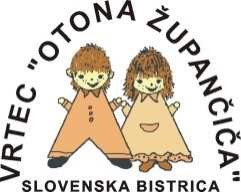 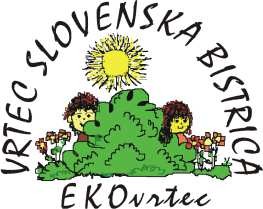 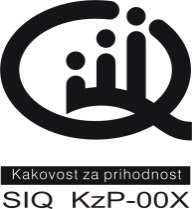 Fax: 02/ 80 51 430e – mail: vrtec.slo-bistrica@guest.arnes.si http://www.vrtec-slobistrica.siIZJAVA	STARŠEV O IZPISU OTROKAPodpisan/a	želim izpisati svojega(ime in priimek staršev)otroka 	EMŠO	,(ime in priimek otroka)stanujočega 	.(naslov bivališča)Otroka želim izpisati iz Vrtca Otona Župančiča izenote 	, z dnem  	(navedite enoto, ki jo otrok obiskuje)	(datum izpisa)Neobvezujoče: vzrok izpisa 	.Začasnega izpisa in izpisa za nazaj ni.Pri obračunu oskrbnine bodo upoštevani izpisi oddani na sedežu vrtca 30 dni pred dnevom izpisa.V 	, dne 	Podpis staršev 	